Технические подробности:Схема российской экспозицииПример стандартной площадкиСписок дополнительного оборудованияПрограмма Деловой миссииСтоимость участияРегламент подачи заявкиДоговор на участиеВажно! Поддержка участников МСПВажно! Рекомендованные логистические операторыВажно! Рекомендованные для участников гостиницы (спец.цена)Важно! Реквизиты оператора – Фонда СиЭСЛО Важно! Обращаем ваше внимание на то, что все участники выставки-ярмарки несут прямые командировочные расходы (перелет, проживание) самостоятельно.Важно! Информируем вас, что для подготовки приглашений для получения визы нам необходима информация по вашим загранпаспортам (на английском языке): Имя, Пол, Дата рождения, Должность, Название компании, Номер загранпаспорта, Дата выдачи загранпаспорта, Дата истечения действия загранпаспорта. Обращаем ваше внимание, что для посещения Латвии (Шенгенской зоны) необходимо, чтобы "запас" срока действия паспорта на момент планируемого окончания посещения превышал 6 месяцев. Организация, оказывающая содействие в оформлении виз, E-mail: info@eurasiabusiness.lv Место проведения - Гастрономический Павильон, Рижский Центральный рынок, улица Негю, 7, Рига, Латвия, LV-1050 Время проведения - 17-23 декабрь 2017г.Выбор места проведенияЦентральный рынок (латыш. Centrāltirgus) в Риге - один из старейших и крупнейших рынков в Европе и Америке, отличающийся оригинальной конструкцией павильонов. Площадь рынка — 5,7 га.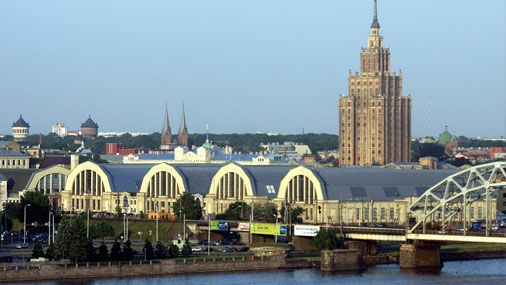 Для справкиТоржественное открытие рынка прошло в 1930 году, а уже через год его признали самым большим и самым лучшим в Европе. Спустя еще 70 лет, в составе Старого города (хотя он и находится немного за его пределами), рынок был занесен в список всемирного наследия ЮНЕСКО.Сегодня, согласно статистическим данным, в будни рынок посещают в среднем 60 тысяч человек, а в выходные и праздники их число удваивается. Он состоит из пяти павильонов-ангаров — мясной, рыбный, гастрономический, молочный и овощной. Сайт рынка: https://www.rct.lv/ruВремя работы выставки-ярмаркиВход бесплатный 
Aвтостоянка - 1,00 EUR/часКак добратьсяОт Старой Риги: 0,3 км – 5 минут пешком  http://www.riga.lv
От аэропорта: 10 км – 15 минут езды http://www.riga-airport.com
От ж/д вокзала: 0,5 км – 10 минут пешком http://www.ldz.lv
От автовокзала: 0,1 км – 2 минуты пешком http://www.autoosta.lv
От порта: 1 km – 5 минут езды http://www.tallink.lv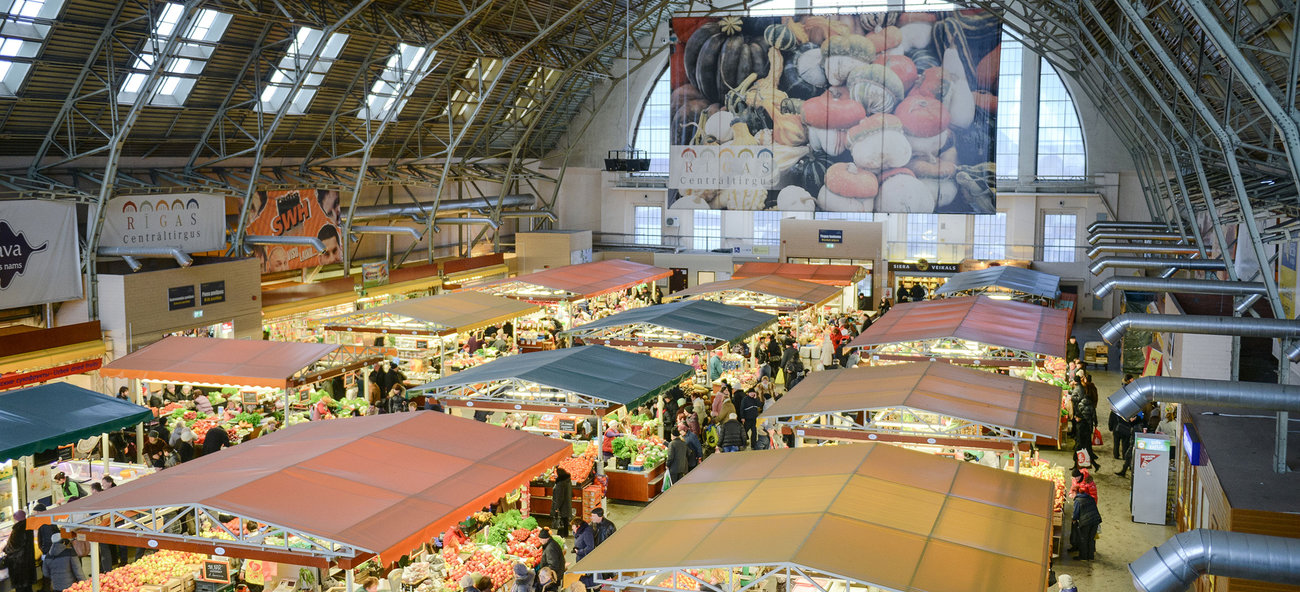 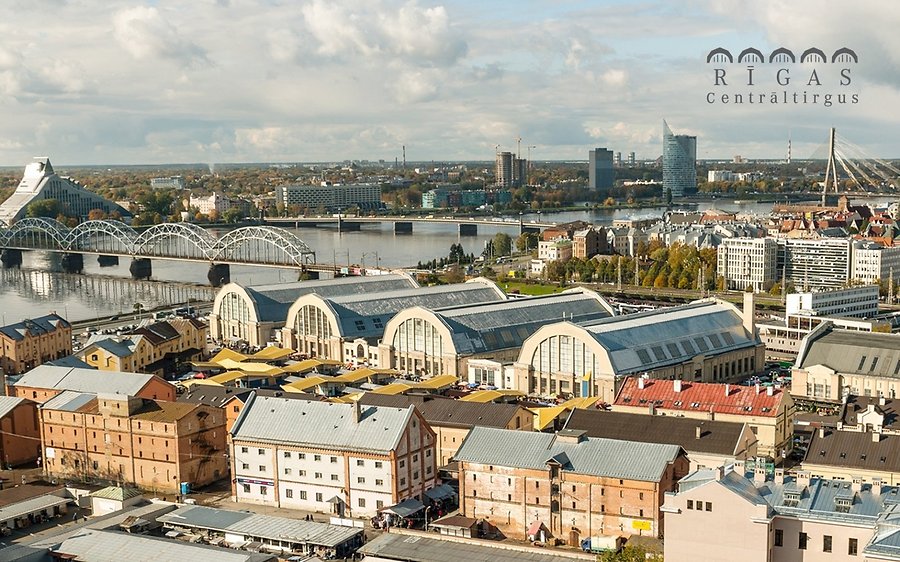 18-21 декабря09.00–18.00 (день профессионалов)17, 22, 23 декабря08.00–19.00 выставка-ярмарка